Квест игра «Быть здоровым - здорово»Станция «Крокодил»Жестами и действиями показать:ЛыжникКонькобежецЗарядкаПлаваниеПравильное питаниеФутболБег с препятствиямиСонГигиенаОтжиманиеСтрельбаСтанция «Алфавит Здоровья «Дорогие друзья, мы предлагаем вам слово «ЗДОРОВЬЕ». На каждую букву этого слова подберите слова, которые имеют отношение к здоровью и здоровому образу жизни.Ребусы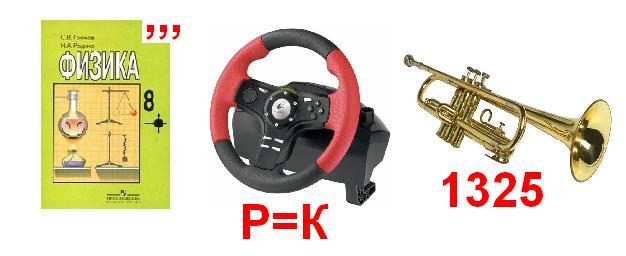 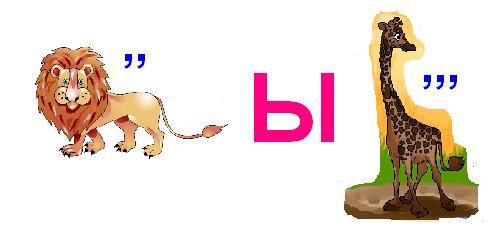 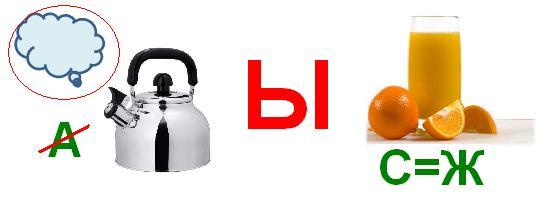 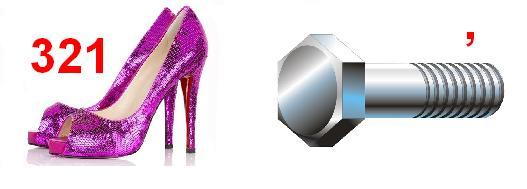 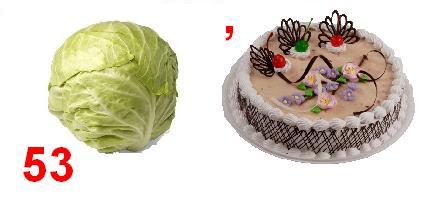 